ANNEXE 1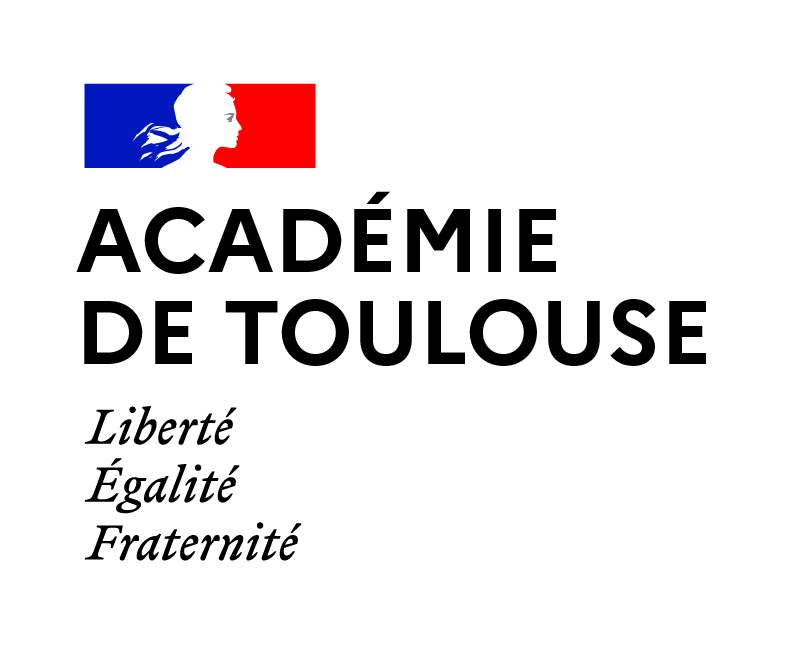 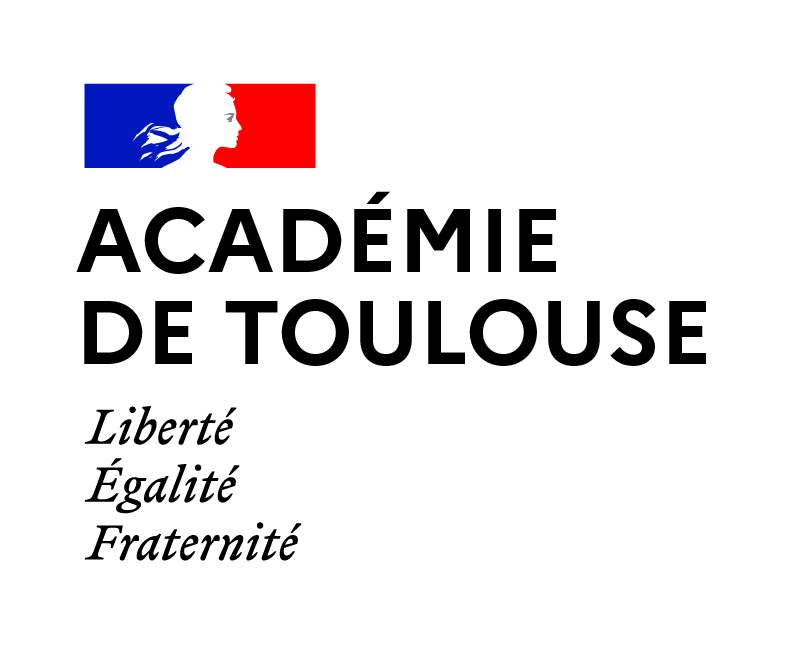 Code campagne : OCC-EN-000001 Campagne de dépistage de la Covid-19 utilisant les tests rapides antigéniques sur prélèvement nasopharyngéFormulaire de renseignements pour la réalisation de l’examenA remettre au professionnel de santé qui réalise le testTournez la page S.V.P. 